MIRROR LEDEen LED opbouwwandarmatuur met een behuizing uit elektrostatisch geschilderd aluminium met een opaal diffusor. De end caps zijn inbegrepen in de set. Het toestel is een langwerpige blek waarvan uit 2 zijden licht komt.Verkrijgbaar in volgende afmetingen:
592x50x60
882x50x60
1172x50x60Beschermingsgraad:	IP44
Levensduur LEDS:		L80B10 60.000h
Lichtkleur:		CRI90 3000K 4000K
Omgevingstemperatuur:	-15°C tot 40°C
Certificaten:		MacAdam SDCM 3
Garantie:		2 jaar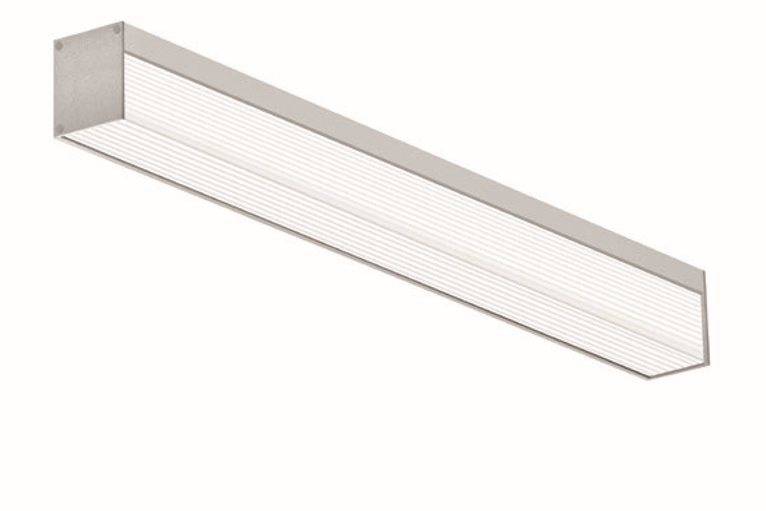 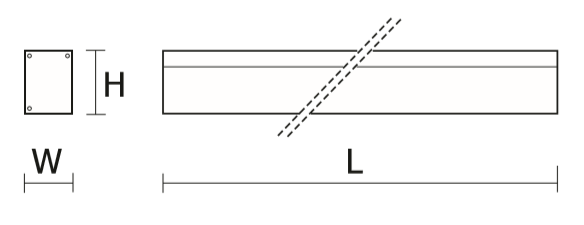 